Bijlage: gekleurde botjes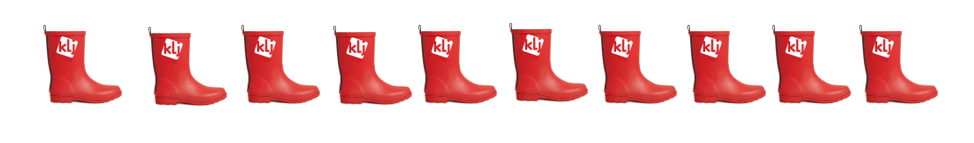 